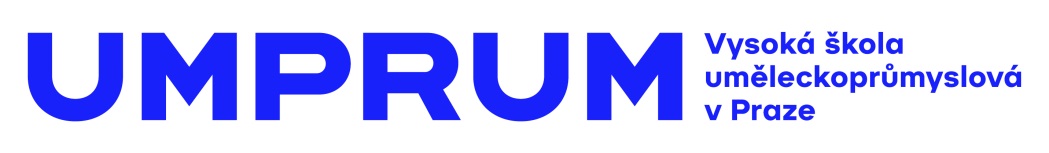 TISKOVÁ ZPRÁVADIPLOMKY 2016Vernisáž: úterý 21. 6. 2016 od 19 hodin
Potrvá do: 29. 6. 2016
Celá budova UMPRUM, nám. Jana Palacha 80, Praha 1
Otevřeno: denně 10–18 hodin, vstup zdarmaVe dnech 22. 6. až 29. 6. představíme veřejnosti závěrečné práce diplomantů Vysoké školy uměleckoprůmyslové v Praze. UMPRUM je nejprestižnější výběrovou uměleckou vysokou školou v České republice. V poslední době své postavení upevňuje stále viditelněji také v zahraničí. Každoročně, po šestiletém studiu, školu opouští na osm desítek mladých umělců, aby se uplatnili na tuzemské i mezinárodní scéně. „Diplomky“ jsou závěrečnou soubornou výstavou studentů oboru výtvarná umění. Jak výstižně naznačuje název, představují diplomové práce všech, kteří končí studium v daném akademickém roce. Tato přehlídka je nejlepším důkazem, jak studium na UMPRUM rozvíjí mladé talenty v samostatně pracující designéry, grafiky, módní návrháře, umělce a architekty. Studenti již během studia získávali zkušenosti z praxe, načerpali inspiraci ze stáží v zahraničí, byli oceněni v prestižních soutěžích či se účastnili významných přehlídek a výstav. Po obhájení závěrečných prací nastává čas, aby vše, co se na škole naučili, zúročili v praxi a nastartovali vlastní kariéru. V letošním roce diplomovalo v programu výtvarná umění na UMPRUM celkem 84 studentů z 23 ateliérů. Jejich díla jsou v rámci výstavy Diplomky k vidění především v budově školy, stejně jako při tradičních souborných výstavách semestrálních a klauzurních prací Artsemestr. Přehled výstavních prostor, kde přehlídka Diplomky probíhá:Hlavní část
Vysoká škola uměleckoprůmyslová v Praze
nám. Jana Palacha 80, Praha 1Ateliér designu oděvu a obuvi
Maroš Baran, Daniela Pešková, Kateřina Plamitzerová – Kvalitář, Senovážné náměstí 17, Praha 1Ateliér módní tvorby
Petra Gabaš, Filip Hieke, Tereza Rosalie Kladošová, Tereza Ledvinová, Viktoria Yash – PAVILON a.s., Vinohradská 1200/50, Praha 2Ateliér supermédií 
Adéla Korbičková – City Surfer Office, Bořivojova 67, Praha 3
Eva Jašková – České centrum, Rytířská 539/31, Praha 1

Ateliér sochařství 
Štěpán Soukup – plenér, Stroupežnického 529/6, Praha 5O Vysoké škole uměleckoprůmyslové v Praze
Vysoká škola uměleckoprůmyslová v Praze byla založena v roce 1885. Po celou dobu své existence se řadí mezi nejkvalitnější vzdělávací instituce. Důkazem je množství úspěšných absolventů, kteří patří mezi respektované odborníky s prestiží přesahující hranice České republiky. Škola je rozdělena na šest kateder – architektury, designu, volného umění, užitého umění, grafiky a teorie a dějin umění. Jednotlivé katedry se dále člení na ateliéry dle své odborné specializace, vedené uznávanými osobnostmi. Každoročně pořádá minimálně osm velkých výstav v České republice a osm v zahraničí. Další informace:
Mgr. Kamila Stehlíková
Vysoká škola uměleckoprůmyslová v Praze
náměstí Jana Palacha 80, 116 93 Praha 1
tel: 251 098 262 / mobil: 739 304 060
stehlikova@vsup.cz / www.umprum.czVŠUP - Vysoká|škola|umělecko-průmyslová|v|Praze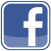 